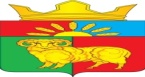          ЗЛАТОРУНОВСКИЙ  СЕЛЬСКИЙ СОВЕТ ДЕПУТАТОВУЖУРСКОГО РАЙОНА КРАСНОЯРСКОГО КРАЯРЕШЕНИЕ28.09.2020                                   п.Златоруновск                               № 1-02рОб избрании заместителя председателя Златоруновского сельскогоСовета депутатов	В соответствии со статьей  17 Устава Златоруновского сельсовета, статьей 8 Регламента работы Златоруновского сельского Совета депутатов №1-01р от  01.04.2010 г., Златоруновский сельский Совет депутатов РЕШИЛ:	1. Избрать заместителем председателя  Златоруновского сельского Совета депутатов – Богданова Владимира Александровича.	2. Решение вступает в силу со дня его принятия.Председатель Златоруновского сельского Совета депутатов                                                      Е.А.Милованова